Next-Gen Nomination Form1.Your Name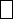 2. Name of Organization3. Contact information of OrganizationPlease include: name, phone number and/or email, and mailing address for checks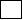 4. Have you confirmed that organization is recognized by the IRS as a 501c3 organizationYes / No5. Geographical focus of their work6. Organization's operating budgetprotip: you can find this on their 990 tax form7. Mission of the organization in your own words(please also include a link to their website)8. Why you are nominating this organization? How did you find it? What is it about the work that they do that gets you excited? Do you have a personal connection with the group?10. Donation amountPlease include your rationale for this amount. Address how these funds would fit into the groups overall budget- are they critical for the existence of the organization or supplementing other funding sources? Finally, with your knowledge and understanding of this organization, is it better for us to give once at a higher level or support the group with a smaller gift over several years?11. Are you ok with being named in the gift letter, if the group is selected?Yes, include my nameNo, please do not include my name12. If this group is selected, will you commit to follow up with your nominee later this year and evaluate if you feel our funds were used well.Top of Form